Office: 2801 Buford Hwy NE, Suite 510 • Atlanta, Georgia 30329 Phone: (404) 736-6066 • Fax: (404) 736-6057 • EstateLawAtlanta.com Mailing Address: 2480 Briarcliff Road NE, Suite 6-345, Atlanta, Georgia 30329PROBATE INTAKE QUESTIONNAIREPlease complete the following form. If you are unsure what to put or whether a question applies to your situation, you may leave it blank. Additionally, when giving information about a minor, please provide the email and phone number for the child’s guardian instead of the child.BASIC PERSONAL INFORMATIONToday’s Date:  	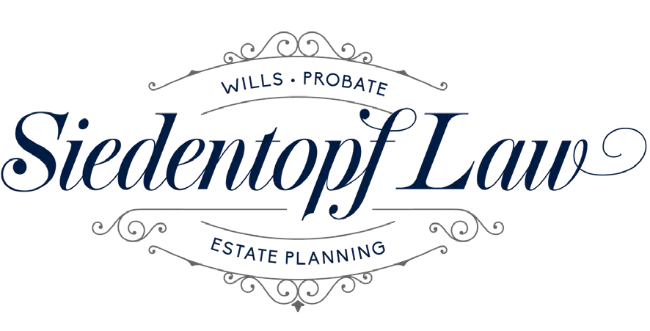 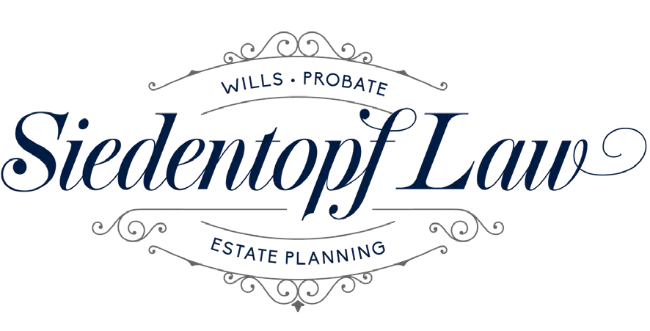 NAME OF DECEDENT:  	PERMANENT RESIDENCE AT TIME OF DEATH (Prior to Nursing Home or Hospital):CITY: 	COUNTY:	 STATE: 	ZIP CODE:  	                                                                             DATE OF BIRTH: 	DATE OF DEATH:  	                                                      SOCIAL SECURITY NUMBER:  		                                                                                                                                         WAS DECEDENT EVER ON MEDICAID? ❏ Yes ❏ NoWAS DECEDENT EVER ON MEDICARE?         ❏ Yes      ❏ NoLOCATION OF WILL, IF ANY:DATE OF WILL:  	                                                                                                                                                                    LOCATION OF CODICIL, IF ANY:  	                                                                                                                                                        DATE OF CODICIL:  	ESTATE REPRESENTATION / EXECUTOR / ADMINISTRATORPERSONAL REPRESENTATIVE (NAMED IN WILL OR PROPOSED):  		 ADDRESS:			 CITY: 	STATE: 	ZIP CODE:  	                          DATE OF BIRTH: 	SOCIAL SECURITY #:  		                                         TELEPHONE:			 RELATIONSHIP TO DECEDENT:  			ALTERNATE PERSONAL REPRESENTATIVE (NAMED OR PROPOSED):ADDRESS:			 CITY: 	STATE: 	ZIP CODE:  	                          DATE OF BIRTH: 	SOCIAL SECURITY #:  		                                         TELEPHONE:			 RELATIONSHIP TO DECEDENT:  			BENEFICIARIES OR HEIRS AT LAW:DECEDENT’S SPOUSE:  			 ADDRESS:			 CITY: 	STATE: 	ZIP CODE:  	                          DATE OF BIRTH: 	SOCIAL SECURITY #:  		                                         TELEPHONE:  			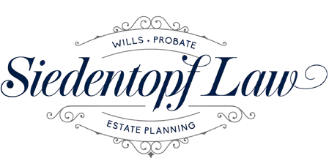 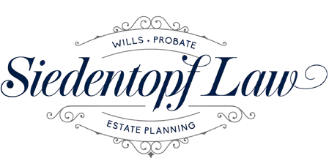 CHILD # 1:DATE OF BIRTH: 	SOCIAL SECURITY #:  		                                                   ADDRESS:				 CITY: 		STATE: 	ZIP CODE:  	            TELEPHONE:  				CHILD # 2:DATE OF BIRTH: 	SOCIAL SECURITY #:  		                                                   ADDRESS:				 CITY: 		STATE: 	ZIP CODE:  	            TELEPHONE:				 CHILD # 3:DATE OF BIRTH: 	SOCIAL SECURITY #:  		                                                   ADDRESS:				 CITY: 		STATE: 	ZIP CODE:  	            TELEPHONE:  				CHILD # 4:DATE OF BIRTH: 	SOCIAL SECURITY #:  		                                                   ADDRESS:				 CITY: 		STATE: 	ZIP CODE:  	            TELEPHONE:  				CHILD # 5:DATE OF BIRTH: 	SOCIAL SECURITY #:  		                                                   ADDRESS:				 CITY: 		STATE: 	ZIP CODE:  	            TELEPHONE:  				OTHER BENEFICIARIES (INCLUDE LIVING SIBLINGS AND LIVING PARENTS):NAME:				 ADDRESS:				 CITY: 		STATE: 	ZIP CODE:  	            TELEPHONE:				 RELATIONSHIP TO THE DECEDENT:  				                                                                                                                           DATE OF BIRTH: 	SOCIAL SECURITY #:  		NAME:				 ADDRESS:				 CITY: 		STATE: 	ZIP CODE:  	            TELEPHONE:				 RELATIONSHIP TO THE DECEDENT:  				                                                                                                                           DATE OF BIRTH: 	SOCIAL SECURITY #:  		NAME:				 ADDRESS:				 CITY: 		STATE: 	ZIP CODE:  	            TELEPHONE:				 RELATIONSHIP TO THE DECEDENT:  				                                                                                                                           DATE OF BIRTH: 	SOCIAL SECURITY #:  		NAME:				 ADDRESS:				 CITY: 		STATE: 	ZIP CODE:  	            TELEPHONE:				 RELATIONSHIP TO THE DECEDENT:  				                                                                                                                           DATE OF BIRTH: 	SOCIAL SECURITY #:  		ASSETS:SAFE DEPOSIT BOX:	❏ Yes	❏ NoLOCATION:  	REAL ESTATE:ADDRESS:			 CITY: 	STATE: 	ZIP CODE:  	                COUNTY: 	DOD VALUE:  		                                                                    HOW TITLED:  			                                                                                                                         HOMESTEAD: ❏ Yes ❏ NoADDRESS:			 CITY: 	STATE: 	ZIP CODE:  	                COUNTY: 	DOD VALUE:  		                                                                    HOW TITLED:  			                                                                                                                         HOMESTEAD: ❏ Yes ❏ NoADDRESS:			 CITY: 	STATE: 	ZIP CODE:  	                COUNTY: 	DOD VALUE:  		                                                                    HOW TITLED:  			                                                                                                                         HOMESTEAD: ❏ Yes ❏ NoNAME OF COMPANY:  	                                                                                                                              TYPE OF SECURITY:  	                                                                                                                               HOW TITLED:  	                                                                                                                                     LOCATION OF CERTIFICATE:  	                                                                                                                                     DATE OF DEATH VALUE:  	NAME OF COMPANY:  	                                                                                                                              TYPE OF SECURITY:  	                                                                                                                               HOW TITLED:  	                                                                                                                                     LOCATION OF CERTIFICATE:  	                                                                                                                                     DATE OF DEATH VALUE:  	NAME OF COMPANY:  	                                                                                                                              TYPE OF SECURITY:  	                                                                                                                               HOW TITLED:  	                                                                                                                                     LOCATION OF CERTIFICATE:  	                                                                                                                                     DATE OF DEATH VALUE:  	BANK ACCOUNTS:BANK NAME:  	                                                                                                                                  ACCOUNT NUMBER:  	                                                                                                                               HOW TITLED:  	                                                                                                                                                            DATE OF DEATH VALUE:  	BANK NAME:  	                                                                                                                                  ACCOUNT NUMBER:  	                                                                                                                               HOW TITLED:  	                                                                                                                                                            DATE OF DEATH VALUE:  	BANK NAME:  	                                                                                                                                  ACCOUNT NUMBER:  	                                                                                                                               HOW TITLED:  	                                                                                                                                                            DATE OF DEATH VALUE:  	MONEY MARKET ACCOUNTS OR CERTIFICATES OF DEPOSIT:NAME OF INSTITUTION:  	                                                                                                                   ACCOUNT NUMBER:  	                                                                                                                               HOW TITLED:  	                                                                                                                                                            DATE OF DEATH VALUE:  	NAME OF INSTITUTION:  	                                                                                                                   ACCOUNT NUMBER:  	                                                                                                                               HOW TITLED:  	NAME OF INSTITUTION:  	                                                                                                                   ACCOUNT NUMBER:  	                                                                                                                               HOW TITLED:  	                                                                                                                                                            DATE OF DEATH VALUE:  	U.S. GOVERNMENT SAVINGS BONDS (E, EE, H):HOW TITLED:  		                                                                                                                                     LOCATION OF FONDS:  		                                                                                                                                                  TO BE CASHED:	❏ Yes ❏ NoIF YES, NAME OF TRANSFEREE:  	DATE OF DEATH VALUE:  	MORTAGES AND NOTES (RECEIVABLE):MORTGAGOR 1:  			                                                                                                                              ADDRESS:			 CITY: 	STATE: 	ZIP CODE:  	                   TERMS OF OBLIGATION:  			                                                                                                                                           DATE OF DEATH VALUE:  			MORTGAGOR 2:  			                                                                                                                              ADDRESS:			 CITY: 	STATE: 	ZIP CODE:  	                   TERMS OF OBLIGATION:  			                                                                                                                                           DATE OF DEATH VALUE:  			INSURANCE ON DECENT’S LIFE:COMPANY NAME: 	POLICY #:  	                        BENEFICIARIES NAMED:  		                                                                                                                      LOCATION OF POLICY:  		                                                                                                                                              DATE OF DEATH VALUE:  		COMPANY NAME: 	POLICY #:  	                        BENEFICIARIES NAMED:  		                                                                                                                      LOCATION OF POLICY:  		                                                                                                                                              DATE OF DEATH VALUE:  		COMPANY NAME: 	POLICY #:  	                        BENEFICIARIES NAMED:  		                                                                                                                      LOCATION OF POLICY:  		                                                                                                                                              DATE OF DEATH VALUE:  		COMPANY NAME: 	POLICY #:  	                        BENEFICIARIES NAMED:  		                                                                                                                      LOCATION OF POLICY:  		COMPANY NAME: 	POLICY #:  	                        BENEFICIARIES NAMED:  		                                                                                                                      LOCATION OF POLICY:  		                                                                                                                                              DATE OF DEATH VALUE:  		COMPANY NAME: 	POLICY #:  	                        BENEFICIARIES NAMED:  		                                                                                                                      LOCATION OF POLICY:  		                                                                                                                                              DATE OF DEATH VALUE:  		COMPANY NAME: 	POLICY #:  	                        BENEFICIARIES NAMED:  		                                                                                                                      LOCATION OF POLICY:  		                                                                                                                                              DATE OF DEATH VALUE:  		VEHICLES:MODEL: 	YEAR:	 HOW TITLED:  		                                                                                                                                     LOCATION OF TITLE:  		                                                                                                                                                 DATE OF DEATH VALUE:  		COMPANY NAME: 	POLICY #:  	                        BENEFICIARIES NAMED:  		                                                                                                                      LOCATION OF POLICY:  		                                                                                                                                              DATE OF DEATH VALUE:  		MODEL: 	YEAR:	 HOW TITLED:  		                                                                                                                                     LOCATION OF TITLE:  		                                                                                                                                                 DATE OF DEATH VALUE:  		COMPANY NAME: 	POLICY #:  	                        BENEFICIARIES NAMED:  		                                                                                                                      LOCATION OF POLICY:  		                                                                                                                                              DATE OF DEATH VALUE:  		MODEL: 	YEAR:  	HOW TITLED:  	                                                                                                                                     LOCATION OF TITLE:  	                                                                                                                                                 DATE OF DEATH VALUE:  	MISCELLANEOUS PERSONAL PROPERTY:Please list all debts owed by the decedent, including the amount owed, at the time of their death. (Example of debts would becredit cards, automobile loans, home loans, doctor’s bills, etc.)CREDITOR:		 CREDITOR’S ADDRESS:  		                                                                                                                           TYPE OF DEBT: 	AMOUNT OWED: $:  	CREDITOR:		 CREDITOR’S ADDRESS:  		                                                                                                                           TYPE OF DEBT: 	AMOUNT OWED: $:  	CREDITOR:		 CREDITOR’S ADDRESS:  		                                                                                                                           TYPE OF DEBT: 	AMOUNT OWED: $:  	CREDITOR:		 CREDITOR’S ADDRESS:  		                                                                                                                           TYPE OF DEBT: 	AMOUNT OWED: $:  	CREDITOR:		 CREDITOR’S ADDRESS:  		                                                                                                                           TYPE OF DEBT: 	AMOUNT OWED: $:  	CREDITOR:		 CREDITOR’S ADDRESS:  		                                                                                                                           TYPE OF DEBT: 	AMOUNT OWED: $:  	CREDITOR:		 CREDITOR’S ADDRESS:  		                                                                                                                           TYPE OF DEBT: 	AMOUNT OWED: $:  	OTHER QUESTIONS:ARE ANY OF DECEDENT’S CHILDREN DISABLED?	❏ Yes	❏ NoIF YES, PLEASE LIST THE CHILD’S NAME AND NATURE OF DISABILITY:  	DOCUMENTS NEEDED BY THIS OFFICE:DEATH CERTIFICATECOPY OF PAID FUNERAL BILLCOPIES OF ANY REAL ESTATE DEEDSCOPIES OF ANY VEHICLE TITLESCOPIES OF ANY BILLSLAST WILL AND TESTAMENT (if one exists) (Original Needed)PERSONAL REPRESENTATIVE:HAS APPLICANT EVER BEEN CHARGED WITH, ARRESTED FOR OR CONVICTED OF A FELONY?	❏ Yes	❏ NoIF “YES” WAS ANSWERED, PLEASE GIVE DATE AND COMPLETE DETAILS:  	HAS APPLICANT EVER BEEN CHARGED WITH, ARRESTED OR CONVICTED OF OTHER CRIMES?	❏ Yes	❏ NoIF “YES” WAS ANSWERED, PLEASE GIVE DATE AND COMPLETE DETAILS:  	DOES APPLICANT HAVE ANY PHYSICAL DISABILITIES?	❏ Yes	❏ NoIF “YES” WAS ANSWERED, PLEASE EXPLAIN:  	WILL ANY PHYSICAL DISABILITY LISTED ABOVE AFFECT ABILITY TO SERVE AS PERSONAL REPRESENTATIVE?	❏ Yes	❏ NoHAS APPLICANT EVER BEEN TREATED FOR THE FOLLOWING?NATURE OF CONDITION:  	IF “YES” WAS ANSWERED TO ANY OF THE ABOVE, PLEASE STATE DATE, TIME, LOCATION OF TREATMENT, 	, 	, 	AND NAME OF PHYSICIAN OR PROFESSIONAL  INVOLVED  	PRINT NAME:  	DATE:  	You may submit this intake form by email to Sarah@EstateLawAtlanta.com. If you would prefer not to send your documents by email, please call the office at (404)736-6066 to arrange a secure transfer.MENTAL CONDITIONYesNoALCOHOLYesNoDRUGSYesNoOTHERYesNo